Конкурсная работа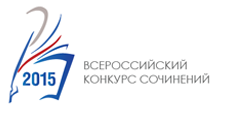 Субъект Российской Федерации  Ярославская областьГород (населенный пункт)ЯрославльПолное название образовательной организации муниципальное образовательное учреждение средняя общеобразовательная школа № 37с  углубленным изучением английского языкаФ.И.О. (полностью) участника КонкурсаКласс (курс), в (на) котором обучается участникТематическое направлениеТема сочиненияЖанр сочинения